Data ostatniej aktualizacji: 26.04.2024 r.Urząd Miejski w Solcu Kujawskim, 86-050 Solec Kujawski, ul. 23 Stycznia 7
tel. 52 387 01 04, fax 52 387 12 53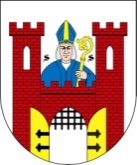 KARTA USŁUG NR 5WYDZIAŁ UTRZYMANIA MIASTAREFERAT OCHRONY ŚRODOWISKA I ROLNICTWANazwa usługi:Wydanie decyzji o środowiskowych uwarunkowaniachWymagane dokumenty i wnioski:Wniosek o wydanie decyzji o środowiskowych uwarunkowaniach (dostępny wzór)Załączniki: 2.1. raport o oddziaływaniu przedsięwzięcia na środowisko zgodny z art. 66 ust. 1 ustawy z dnia 3 października 2008 r. o udostępnianiu informacji o środowisku i jego ochronie, udziale społeczeństwa w ochronie środowiska oraz o ocenach oddziaływania na środowisko (Dz. U. z 2023 r., poz. 1094 ze zm.) zwanej dalej ustawą ooś: 1 egzemplarz w formie pisemnej + min. 4 egzemplarze w formie elektronicznej na informatycznym nośniku danych (w przypadku przedsięwzięć mogących zawsze znacząco oddziaływać na środowisko);LUBkarta informacyjna przedsięwzięcia zgodna z art. 62a ustawy ooś: 1 egzemplarz w formie pisemnej + min. 4 egzemplarze w formie elektronicznej na informatycznym nośniku danych (w przypadku przedsięwzięć mogących potencjalnie znacząco oddziaływać na środowisko lub w przypadku przedsięwzięć mogących zawsze znacząco oddziaływać na środowisko, gdy wnioskodawca występuje o ustalenie zakresu raportu w trybie art. 69 ustawy ooś);2.2. poświadczona przez właściwy organ kopia mapy ewidencyjnej obejmująca przewidywany teren, na którym będzie realizowane przedsięwzięcie i przewidywany obszar, na który będzie oddziaływać przedsięwzięcie;2.3. mapa, w postaci papierowej oraz elektronicznej, w skali zapewniającej czytelność przedstawionych danych, która przedstawia: zaznaczony przewidywany teren, na którym będzie realizowane przedsięwzięcie, zaznaczony przewidywany obszar, na który będzie oddziaływać przedsięwzięcie, a także wyznaczoną odległość 100 m od granic terenu przedsięwzięcia;2.4. wypis z rejestru gruntów lub inny dokument, w postaci papierowej lub elektronicznej, wydany przez organ prowadzący ewidencję gruntów i budynków, pozwalający na ustalenie stron postępowania, zawierający co najmniej numer działki ewidencyjnej oraz imię i nazwisko albo nazwę oraz adres podmiotu ewidencyjnego, obejmujący przewidywany teren, na którym będzie realizowane przedsięwzięcie, oraz jeśli liczba stron postępowania nie przekracza 10 (nie wliczając wnioskodawcy) obszar jego oddziaływania (wymagane jeżeli liczba stron w postępowaniu o wydanie decyzji o środowiskowych uwarunkowaniach przekracza 10, nie wymaga się dołączenia wypisu z rejestru gruntów; w razie wątpliwości organ może wezwać inwestora do dołączenia powyższego dokumentu, w zakresie niezbędnym do wykazania, że liczba stron postępowania przekracza 10);2.5. mapa sytuacyjno-wysokościowa w skali umożliwiającej szczegółowe przedstawienie przebiegu granic terenu, którego dotyczy wniosek, oraz obejmująca obszar, na który będzie oddziaływać przedsięwzięcie (zamiast w/w kopii mapy ewidencyjnej 2.2.) – wyłącznie w przypadku przedsięwzięć wymagających koncesji lub decyzji, o których mowa w art. 72 ust. 1 pkt 4-5 ww. ustawy, prowadzonych w granicach przestrzeni niestanowiącej części składowej nieruchomości gruntowej oraz przedsięwzięć dotyczących urządzeń piętrzących I, II i III klasy budowli;2.6. dowód uiszczenia opłaty skarbowej;2.7. pełnomocnictwo, jeśli wniosek składa pełnomocnik wnioskodawcy wraz z dowodem uiszczenia opłaty skarbowej za pełnomocnictwo;2.8. inne niż w/w, a wymienione w art. 74 ust. 1-1a ustawy ooś.Opłaty skarbowe i inne: 205 zł – za wydanie decyzji o środowiskowych uwarunkowaniach;17 zł – za złożenie dokumentu stwierdzającego udzielenie pełnomocnictwa.Obowiązek zapłaty opłaty skarbowej powstaje z chwilą złożenia wniosku o wydanie decyzji o środowiskowych uwarunkowaniach oraz dokumentu stwierdzającego udzielenie pełnomocnictwa.Opłatę skarbową uiszcza się na rachunek bankowy Urzędu Miejskiego w Banku PEKAO SA I Oddział w Solcu Kujawskim nr 23 1240 3507 1111 0000 3057 6535.Przypadki zwolnienia od opłaty skarbowej określa ustawa z dnia 16 listopada 2006 r. o opłacie skarbowej (Dz.U.2023.2111 ze zm.).Przewidywany termin załatwienia sprawy:- do 2 miesięcyDo terminu, o którym mowa wyżej nie wlicza się terminów przewidzianych w przepisach prawa dla dokonania określonych czynności, okresów zawieszenia postępowania, okresu trwania mediacji oraz okresów opóźnień spowodowanych z winy strony albo z przyczyn niezależnych od organu.Odpowiedzialna za usługę: Zuzanna Trzeciakowska – referent ds. ochrony środowiskaNr pokoju: budynek D (ul. Toruńska 8a), pokój nr 1Nr telefonu:52 387 01 61Godz. pracy:wtorek 730 - 1630, poniedziałek – piątek 730 - 1515Tryb odwoławczy: Odwołanie od decyzji wnosi się do Samorządowego Kolegium Odwoławczego w Bydgoszczy, za pośrednictwem Burmistrza Solca Kujawskiego, w terminie 14 dni od dnia jej doręczenia.Uwagi: Wniosek należy złożyć w Kancelarii Urzędu Miejskiego w Solcu Kujawskim, przy ul. 23 Stycznia 7 lub przesłać pocztą na wskazany wyżej adres. W przypadku braku kompletu wymaganych dokumentów w odpowiedniej postaci wnioskodawca zostanie wezwany do ich uzupełnienia w wyznaczonym terminie (nie krótszym niż 7 dni). Nieusunięcie braków formalnych skutkuje pozostawieniem wniosku bez rozpoznania.Postępowanie wymaga uzyskania zewnętrznych opinii i uzgodnień, co może skutkować wydłużeniem czasu postępowania administracyjnego.Decyzję o środowiskowych uwarunkowaniach dołącza się do wniosku o wydanie decyzji, o których mowa w art. 72 ust. 1 oraz zgłoszenia, o którym mowa w art. 72 ust. 1a ustawy ooś, przy czym złożenie tego wniosku lub dokonanie zgłoszenia powinno nastąpić w terminie 6 lat od dnia, w którym decyzja o środowiskowych uwarunkowaniach stała się ostateczna. Podstawa prawna: art. 71 ust. 2, art. 73 ust. 1 ustawy z dnia 3 października 2008 r. o udostępnianiu informacji o środowisku i jego ochronie, udziale społeczeństwa w ochronie środowiska oraz o ocenach oddziaływania na środowisko Dz. U. z 2023 r., poz. 1094 ze zm.) zwanej ustawą oośrozporządzenie Rady Ministrów z dnia 9 listopada 2010 r. w sprawie przedsięwzięć mogących znacząco oddziaływać na środowisko (Dz. U. z 2019 r., poz. 1839);art. 104 i art. 129 ustawy z dnia 14 czerwca 1960 r. Kodeks postępowania administracyjnego (Dz. U. 2023 r. poz. 775)